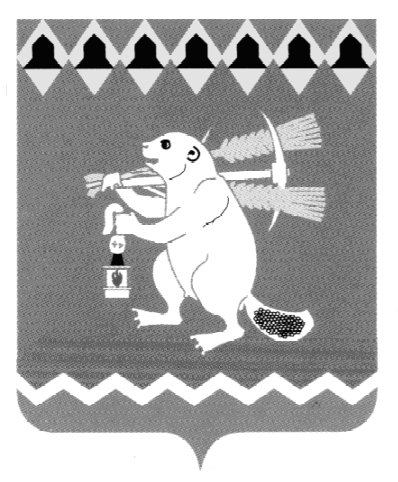 Администрация Артемовского городского округа ПОСТАНОВЛЕНИЕот _____________                                                                               № _________Об утверждении Примерного положения об оплате труда работников муниципальных образовательных организаций Артемовского городского округа, в отношении которых функции и полномочия учредителя осуществляются Управлением образования Артемовского городского округа             В целях совершенствования системы оплаты труда работников муниципальных образовательных организаций Артемовского городского округа, в отношении которых функции и полномочия учредителя осуществляются Управлением образования Артемовского городского округа, в соответствии с Трудовым кодексом Российской Федерации, Постановлением Правительства Свердловской области от 12.10.2016 N 708-ПП "Об оплате труда работников государственных организаций Свердловской области, в отношении которых функции и полномочия учредителя осуществляются Министерством образования и молодежной политики Свердловской области", руководствуясь статьями 30, 31 Устава Артемовского городского округа, постановляю:             1. Утвердить Примерное положение об оплате труда работников муниципальных образовательных организаций Артемовского городского округа, в отношении которых функции и полномочия учредителя осуществляются Управлением образования Артемовского городского округа (приложение).             2. Управлению образования Артемовского городского округа (Багдасарян Н.В.) обеспечить проведение в муниципальных образовательных организациях Артемовского городского округа, в отношении которых функции и полномочия учредителя осуществляются Управлением образования Артемовского городского округа, организационных мероприятий, связанных с изменением существенных условий оплаты труда.             3. Признать утратившими силу Постановление Администрации Артемовского городского округа:            -от 7 июня 2017 г. N 646-ПА «Постановление Администрации Артемовского городского округа от 07.06.2017 N 646-ПА "Об оплате труда работников муниципальных образовательных организаций Артемовского городского округа, в отношении которых функции и полномочия учредителя осуществляются Управлением образования Артемовского городского округа" (вместе с "Примерным положением об оплате труда работников муниципальных образовательных организаций Артемовского городского округа, в отношении которых функции и полномочия учредителя осуществляются Управлением образования Артемовского городского округа";           -от 08.08.2018 N 834-ПА "О внесении изменений в Примерное положение об оплате труда работников муниципальных образовательных организаций Артемовского городского округа, в отношении которых функции и полномочия учредителя осуществляются Управлением образования Артемовского городского округа».              4. Действие настоящего постановления распространяется на правоотношения, возникшие с _____________.              5. Постановление опубликовать в газете "Артемовский рабочий" и разместить на официальном сайте Артемовского городского округа в информационно-телекоммуникационной сети "Интернет".              6. Контроль за исполнением Постановления возложить на заместителя главы Администрации Артемовского городского округа Лесовских Н.П.Глава Артемовского городского округа                                                      К.М. ТрофимовСОГЛАСОВАНИЕпроекта постановленияАдминистрации Артемовского городского округа«Об утверждении Примерного положения об оплате труда работников муниципальных образовательных организаций Артемовского городского округа, в отношении которых функции и полномочия учредителя осуществляются Управлением образования Артемовского городского округа»Постановление направить: заместителю главы Артемовского городского округа, Финансовому управлению Администрации Артемовского городского округа, начальнику Управлению образования Артемовского городского округа, заведующему отделом организации и обеспечения деятельности Администрации Артемовского городского округа, заведующему юридическим отделом Администрации Артемовского городского округа, заведующему отделу экономики, инвестиции и развития Администрации Артемовского городского округа – согласно реестру рассылки.Заровнятных Алла Александровна,(34363) 2-52-96ДолжностьФамилия и инициалыСроки и результаты согласованияСроки и результаты согласованияСроки и результаты согласованияДолжностьФамилия и инициалыДата поступ ления на согласованиеДата согласованияЗамечания и подписьЗаместитель главы Администрации Артемовского городского округа Н.П. ЛесовскихНачальник Финансового Управления Администрации Артемовского городского округаН.Н. ШиленкоНачальник Управления образования Артемовского городского округаН.В. БагдасарянЗаведующий отделом организации и обеспечения деятельности Администрации Артемовского городского округаД.П. МальченкоЗаведующий юридическим отделом Администрации Артемовского городского округаЕ.В. ПономареваЗаведующий отделом экономики, инвестиций и развития Администрации Артемовского городского округаО.С. Кириллова